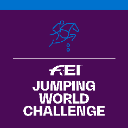 FEI Jumping World Challenge 2021Application Form & Declaration Form for the 2022 Youth Jumping Competition*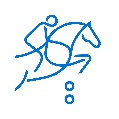 NATIONAL FEDERATION OF:      Person responsible of the organization of the competition:Name:      				Email:      				Tel:       * 2022 Youth Jumping Competition (YJC)The Youth Jumping Competition 2022 is a replacement competition for the Youth Olympic Games 2022 that have been postponed to 2026. The name of this Competition has not yet been finalised and may change.Per Reminder:NFs may participate in their respective 2021 Junior Continental Championship and may organise the 2021. Challenge YJC Qualifying Competition (Competition 3 - Category A), but each NF must declare to the FEI at the latest by 1 December 2020 through which Event their country will seek qualification for the YJC, i.e. through the 2021 corresponding Junior Continental Championship or through the 2021 Challenge YJC Qualifying Competition.*APPLICATION FOR YJC 2022* QUALIFYING COMPETITION ONLY (All NFs are eligible)* NFs not applying for the FEI Challenge Series (refer to section b) must indicate with a “tick” in the appropriate box above whether they will seek qualification for the YJC 2022 through the Category A Competition 3 (YJC Qualifying Competition), or through their Junior Continental Championship. NFs that do not wish to qualify for the 2022 Youth Jumping Competition should leave the corresponding boxes blank.APPLICATION FOR FEI JUMPING WORLD CHALLENGE SERIES & YJC 2022* QUALIFYING COMPETITION (excluding USA, Canada and Western Europe, see Challenge Rules 1.1)*IMPORTANT INFORMATION REGARDING YJC QUALIFYING COMPETITIONS:NFs wishing to seek qualification for the 2022 Youth Jumping Competition through the Challenge must host a YJC Qualifying Competition (Category A, Competition 3) and must “tick” the YJC 2022 Qualification box when returning this form.NFs wishing to qualify through their respective Junior Continental Championship must “tick” the corresponding box when returning this form. IMPORTANT: NFs cannot tick both the Challenge Qualification and the Junior Continental Championship boxes; they must choose one.NFs that do not wish to qualify for the 2022 Youth Jumping Competition should leave the corresponding boxes blank.YJC Qualifying competitions may be held between 1 April 2021 and 31 December 2021The FEI Foreign Judge for YJC Qualifying Competitions must be appointed by the FEIDate:      		Signature:      				 Stamp of NF:      Category  / Competition                  Dates(xx.xx-xx.xx .2021)Location          (City, Venue/Club)FEI Officials(Name and Nationality)Category A / Competition 3 (YJC Qualifying Competition)FJ C3: APPOINTED BY THE FEIPJ C3:      Vet Del:      Or YJC Qualification through:Or YJC Qualification through:Or YJC Qualification through:Or YJC Qualification through:  2021 Junior Continental Championship – Date and Venue in accordance with FEI Calendar  2021 Junior Continental Championship – Date and Venue in accordance with FEI Calendar  2021 Junior Continental Championship – Date and Venue in accordance with FEI Calendar  2021 Junior Continental Championship – Date and Venue in accordance with FEI CalendarCategory                     (A, B or C)YJC 2022 Qualification*3x Competitions (C) Dates(xx.xx-xx.xx .2021)Location          (City, Venue/Club)FEI Officials(Name and Nationality)  Category AC1:      C2:      C3*:      PJ C1:      PJ C2:      FJ C3*:       + PJ C3:      Vet Del:      *Or                                    Qualification through 2021 Junior Continental Championship – Date 
                                                 and Venue in accordance with FEI Calendar*Or                                    Qualification through 2021 Junior Continental Championship – Date 
                                                 and Venue in accordance with FEI Calendar*Or                                    Qualification through 2021 Junior Continental Championship – Date 
                                                 and Venue in accordance with FEI Calendar*Or                                    Qualification through 2021 Junior Continental Championship – Date 
                                                 and Venue in accordance with FEI Calendar*Or                                    Qualification through 2021 Junior Continental Championship – Date 
                                                 and Venue in accordance with FEI Calendar  Category BC1:      C2:      C3:      PJ C1:      PJ C2:      PJ C3:      Vet Del:        Category CC1:      C2:      C3:      PJ C1:      PJ C2:      PJ C3:      Vet Del:      